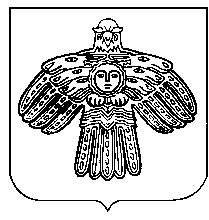 КОМИ РЕСПУБЛИКАСА «СЫКТЫВДIН» МУНИЦИПАЛЬНÖЙ РАЙОНЫН  «ЯСНÖГ» СИКТ ОВМÖДЧАНIНСА СÖВЕТСОВЕТ СЕЛЬСКОГО ПОСЕЛЕНИЯ «ЯСНЭГ» МУНИЦИПАЛЬНОГО РАЙОНА «СЫКТЫВДИНСКИЙ» РЕСПУБЛИКИ КОМИ168227, Республика Коми, Сыктывдинский район, пст. Яснэг, улица Ленина, дом 13ПОМШУÖМ РЕШЕНИЕот  года                                                                                                №       Руководствуясь пунктом 9 части 10, частью 11.1 статьи 35, частями 5, 5.1 статьи 36 Федерального закона от 06.10.2003 №131-ФЗ «Об общих принципах организации местного самоуправления в Российской Федерации», частью 5 статьи 22, пунктом 27 статьи 23, пунктом 9 части 1 статьи 27 Устава сельского поселения «Яснэг», Совет сельского поселения «Яснэг» решил:     1. Отчет главы  сельского поселения «Яснэг» о результатах своей деятельности и деятельности администрации  сельского поселения «Яснэг» за 2021 год (согласно приложению) принять к сведению.      2. Деятельность главы сельского поселения «Яснэг» и администрации сельского поселения «Яснэг» за 2021 год считать удовлетворительной.     3. Настоящее решение вступает в силу со дня его обнародования  в установленных Уставом сельского поселения «Яснэг» местах.Глава сельского поселения «Яснэг»                                      А.И. ДавыдовОтчетглавы сельского поселения «Яснэг» о результатах своей деятельности и деятельности  администрации сельского поселения «Яснэг» за 2021 год1.Общие вопросы     Сельское поселение «Яснэг» муниципального района «Сыктывдинский» Республики Коми состоит из четырех населённых пунктов, объединенных общей территорией, границы которого установлены Законом Республики Коми в соответствии с федеральным законодательством. Территорию сельского поселения «Яснэг» образуют территории следующих населённых пунктов: Яснэг, Кемъяр, Мет-Устье, Поинга. Зарегистрировано – 1140 человек в том числе:- пст. Яснэг – 858 человек;- пст. Кемъяр – 274 человека;- пст. Поинга – 5 человек;- пст. Мет-Устье – 3 человека.Всего постоянных хозяйств – 469, хозяйств дачников – 41.      Удаленность от райцентра:  75 км. до пст. Яснэг, 101 км. до пст. Кемъяр, 99 км. до пст. Поинга, 106 км. до пст. Мет-Устье.     Перечень социальных объектов и их принадлежность:- МБОУ «Яснэгская СОШ» - Управление образования администрации муниципального района «Сыктывдинский»;- Дом культуры п. Яснэг -  филиал МАУК «СРДК»;- Клуб п. Кемъяр – филиал МАУК «СРДК»;- Библиотека п. Яснэг – МБУК «СЦБС»;- Библиотека п. Кемъяр – МБУК «СЦБС»;- Яснэгская врачебная амбулатория – ГБУЗ РК «Сыктывдинская центральная районная больница»;- Фельдшерско-акушерский пункт п.Кемъяр - ГБУЗ РК «Сыктывдинская центральная районная больница»;- Яснэгское участковое лесничество – ГУ РК «Сыктывдинское лесничество»;- Почта п. Яснэг – АО «Почта России»;- Почта п.Кемъяр - АО «Почта России»;-Пожарная часть ПЧ-118 ОП №1 отряда ППС РК №11 ГКУ РК «Управление противопожарной службы и гражданской защиты».      В настоящее время площадь жилищного фонда  составляет 26,5 тыс. кв.м., в том числе: частный – 18,5 тыс. кв.м., муниципальный – 7,8 тыс. кв.м., бесхозяйный – 0,2 тыс.кв.м.      Демографические показатели: родилось за 2021 год – 7, умерло – 24 человека.      По учету скота у населения на 01 января 2022 года следующие данные:Крупный рогатый скот – 7 голов, овцы –5 голов, козы – 52 головы, птица – 185, кролики – 52, свиньи -0.2. Структура органов местного самоуправления- Совет сельского поселения «Яснэг;- Глава сельского поселения «Яснэг»;- Администрация сельского поселения «Яснэг».     Совет сельского поселения «Яснэг»- представительный орган сельского поселения «Яснэг». В 2021 году было избрано 10 депутатов. На сегодняшний день в Совете сельского поселения «Яснэг» 9 депутатов (досрочно прекратил полномочия 1 депутат). Срок полномочий Совета сельского поселения «Яснэг» 5 созыва составляет пять лет. За 2021 год проведено 6 заседаний Совета сельского поселения «Яснэг». Принято 37 решений, из них 7 решений - это рассмотрение и утверждение местного бюджета, отчета о его исполнении, внесение изменений в бюджет. 3. Деятельность администрации       Администрация сельского поселения «Яснэг» - орган местного самоуправления, осуществляющий исполнительно – распорядительные функции, наделенный Уставом полномочиями по решению вопросов местного значения  и полномочиями для осуществления отдельных государственных полномочий, переданных федеральными законами и законами Республики Коми. Структуру администрации в 2021 году составляли: глава сельского поселения «Яснэг», ведущий специалист, специалист I категории, специалист, главный бухгалтер, бухгалтер  I категории, водитель, уборщица.     Администрацией сельского поселения «Яснэг» за 2021 год было принято 47 постановлений и 165 распоряжений.          Все  нормативно - правовые акты администрации сельского поселения «Яснэг» и Совета сельского поселения «Яснэг» и их проекты направлялись в прокуратуру Сыктывдинского района на правовую экспертизу и экспертизу на наличие (отсутствие) коррупциногенных факторов.     Специалисты администрации сельского поселения «Яснэг» ведут прием граждан, производят выдачу справок:        • о печном отоплении, для получения компенсации за твердое топливо;        • о семейном положении;        • о наличии земельного участка;        • о наличии личного подсобного хозяйства;        • о месте жительства и о месте пребывания;        • о месте захоронения;        • о собственности;        • о последнем месте жительства умершего;
        • об адресе;         • об иждивенцах и т.д.                   Специалисты администрации  ведут учет малоимущих граждан, нуждающихся в улучшении жилищных условий, ведут похозяйственный учет, отвечают за регистрацию и снятие с регистрационного учёта граждан в жилых помещениях муниципального жилищного фонда,  выполняют полномочия по нотариальным действиям, ведут первоначальный воинский учет, формируют архивные фонды и содействуют занятости населения.       За 2021 год поступило  890 обращений граждан, в том числе 30 - письменных, 860 – устных,  выдано 574 различных справок, выдано документов по нотариальным действиям – 84.       Поступило и зарегистрировано 602 документа. Исходящей документации  по запросам учреждений, отчетам зарегистрировано 717.              В 2021 году зарегистрировано по месту жительства 14 человек. Снято с регистрационного учета 21 человек.       На учете стоит 190 человек  военнообязанных в запасе. Снято с учета – 8 человек, прибыло 2 человека, призывников – 16 человек.       Представители администрации встречались с населением поселков: проводились встречи и собрания по вопросам содержания дорог, лесозаготовки, медицинского обслуживания, электроснабжения, пожарной безопасности, выбора народных проектов, выпаса скота, создания ТОСов.      Техническое обеспечение работников администрации удовлетворительное. Все обеспечены компьютерами, скоростным интернетом. Информация о деятельности органов местного самоуправления сельского поселения «Яснэг» размещается на сайте муниципального образования сельского поселения «Яснэг». В работе используются программы по похозяйственному учету, «Консультант-Плюс», бухгалтерские программы, ФИАС, ГИС ЖКХ.4. Бюджет      Бюджет  сельского поселения «Яснэг» на 2021 год был утвержден решением Совета сельского поселения: по доходам и расходам в сумме 6245,65 тыс.руб. В ходе финансово-хозяйственной деятельности в бюджет вносились изменения. С учетом изменений план на конец года составил 7802,55 тыс.руб. Фактически бюджет по доходам исполнен на 100,2%  к уточненному годовому плану – поступило 7820,75 тыс.руб. В общей сумме доходов план по налоговым и неналоговым доходам составил 357,0 тыс. руб. (4,6%). Из них наибольшая доля приходится на НДФЛ – 116,0 тыс.руб. (32,5%). Выполнение плана по НДФЛ за 2021 год составило 121,8 тыс. руб. (105%). Налог на имущество физических лиц выполнен в сумме 75,9 тыс. руб. (97,3%), земельный налог – 73,2 тыс. руб. (110,7%), госпошлина – 1,7 тыс. руб. (129,2%),  доходы от использования имущества – 102,6 тыс. руб. (107,6%). Дотаций поступило в сумме 5361,6  тыс. руб. (100%), субвенций – 202,3 тыс. руб. (100%), межбюджетных трансфертов – 1874,7 тыс. руб. (100,0%).       По расходам бюджет исполнен на 97,6% при плане 8303,4 тыс.руб. исполнено 8104,6 тыс.руб. Отклонение 198,8 тыс.руб. В общем объеме наибольший удельный вес занимают расходы по разделу «Общегосударственные вопросы»-52,6%.       На исполнение некоторых полномочий по решению вопросов местного значения израсходовано:- на уличное освещение (п.19 ч.1 ст.14 Федерального закона от 06.10.2003 №131 - ФЗ «Об общих принципах организации местного самоуправления в Российской Федерации»): 492,5 тыс. рублей;- на содержание автомобильных дорог (п. 5 ч.1 ст.14 Федерального закона от 06.10.2003 №131 - ФЗ «Об общих принципах организации местного самоуправления в Российской Федерации»): 1499,9 тыс. рублей;- на содержание улично-дорожной сети (п.19 ч.1 ст.14 Федерального закона от 06.10.2003 №131 - ФЗ «Об общих принципах организации местного самоуправления в Российской Федерации»): 358,0 тыс. рублей;-на организацию и осуществление мероприятий по работе с детьми и молодежью в поселении (п.30 ч.1 ст.14 Федерального Закона от 06.10.2003 №131 - ФЗ «Об общих принципах организации местного самоуправления в Российской Федерации») израсходованы средства в сумме 12,3 тыс. рублей;-на вывоз мусора (п.18 ч.1 ст.14 Федерального Закона от 06.10.2003 №131 - ФЗ «Об общих принципах организации местного самоуправления в Российской Федерации»):  5,6 тыс. рублей (администрация); 5 тыс.рублей (кладбище);- обеспечение первичных мер пожарной безопасности в границах населенных пунктов поселения (п.9 ч.1 ст.14 Федерального закона от 06.10.2003 №131 - ФЗ «Об общих принципах организации местного самоуправления в Российской Федерации»): 24,1 тыс.рублей;- благоустройство (п.19 ч.1 ст.14 Федерального закона от 06.10.2003 №131 - ФЗ «Об общих принципах организации местного самоуправления в Российской Федерации»): приобретение краски для покраски обелиска – 1,7 тыс. рублей.- содержание мест захоронений (п.22 ч.1 ст.14 Федерального закона от 06.10.2003 №131 - ФЗ «Об общих принципах организации местного самоуправления в Российской Федерации»): приобретение стенда на кладбище п.Кемъяр – 5,6 тыс.рублей.5. Учреждения и общественные организации сельского поселения «Яснэг»- Образовательное учреждение МБОУ «Яснэгская СОШ»: в школе обучается 68 учащихся,  детский сад посещает 19 детей.- Учреждения культуры: - Дом культуры п. Яснэг -  филиал МАУК «СРДК» работает по утвержденному плану. В п. Кемъяр функционирует клуб в здании бывшей школы. Ввод ограничений на проведение массовых мероприятий в 2021 году, в связи с распространением эпидемии короновируса,  отразился на работе работников сферы культуры.        Традиционными становятся мероприятия: шествие «Бессмертный полк» (был в 2021 году проведен в онлайн режиме), субботник «Пикник маевка», экологическая акция «Речная лента».      Врачебная амбулатория располагается в здании, принятом в эксплуатацию в 2017 году.  Штат работников на конец 2021г. - 6 человек, из которых 1 терапевт, 1 акушерка, 2 медсестры, водитель и уборщица. В 2021 году работал аптечный пункт для обеспечения жителей необходимыми медикаментами.     При администрации сельского поселения «Яснэг» действуют общественные организации: Совет ветеранов – председатель Лобанцев Л.В.;Совет женщин – председатель Матузова Е.А.;Общественная комиссия по вопросам семейной, детской и молодежной политики – председатель Давыдов А.И.      Проводились патронажи в семьи, находящиеся в социально-опасном положении и «группы риска», составлялись акты жилищно-бытовых условий.     Проводилась работа по профилактике семейного неблагополучия, безнадзорности. В сельском поселении «Яснэг» на конец 2021 года на учете никто не состоит.     На территории администрации работает 6 торговых точек: 5 магазинов в п. Яснэг, 1 в п.Кемъяр. В п. Яснэг имеется своя пекарня.       Численность граждан, признанных безработными в 2021 году, составила 91 человек (20 жителей п.Кемъяр и 70 жителей п.Яснэг). На 01 января 2022 года в ГУ Республики Коми «ЦЗН Сыктывдинского района» состоят на учете 45 человек (13 жителей п.Кемъяр, 32 жителя п.Яснэг). Отработали  на общественных работах и временных работах 62 человека, выплачено из   местного бюджета 309 600 руб. (оплата труда и страховые взносы). Основная работа безработных -  это благоустройство, санитарная очистка поселков от мусора,  разбор аварийных строений. 6. Реализация  проекта «Народный бюджет»     На 2021 год были выбраны следующие проекты: благоустройство кладбища в п.Яснэг, благоустройство кладбища в п.Кемъяр, ремонт раздевалки в Доме культуры, реконструкция обелиска и установка мемориальных плит, снос ветхого и бесхозяйного жилья, замена деревянных окон  на стеклопакеты в МБОУ «Яснэгская СОШ», строительство прогулочной площадки на территории детского сада, обустройство входной зоны в здании детского сада,  замена деревянных окон  на стеклопакеты в администрации сельского поселения «Яснэг». Был одобрен только один проект «Обустройство входной зоны в здании детского сада», который и был реализован летом 2021 года.       В 2021 году прошли собрания по выбору проектов на 2022 год. Были выбраны следующие проекты: строительство крытой прогулочной площадки для воспитанников и обучающихся МБОУ «Яснэгская СОШ», замена ветхих деревянных окон на стеклопакеты в помещениях начальных классов МБОУ «Яснэгская СОШ», оканавливание улично-дорожной сети и установка водопропускных труб, освещение улицы Кирова, установка крытого тренажерного комплекса в п.Яснэг, ремонт дорожного полотна улицы Ленина, реконструкция сцены и гримерных в здании Дома культуры п.Яснэг, одежда сцены в Доме культуры п.Яснэг. К сожалению, ни один из указанных проектов не был одобрен. 7. Дороги       В 2021году полномочия по содержанию автомобильных дорог общего пользования местного значения  «пст. Яснэг – пст.Кемьяр (от а/д Краснозатонский – Нювчим – Яснэг)» 20км., «пст.Кемьяр – пст. Мет-Устье» 4 км., «Подъезд к пст. Яснэг (от а/д м.Мыргаиб – с.Ыб – м.Волокул) (включая понтонный мост через переправу р. Сысола)» 4,268 км., «По пст. Яснэг» 1,901 км», а также улично-дорожной сети реализовывались администрацией сельского поселения «Яснэг». В рамках исполнения указанных полномочий осуществлялась очистка дорожного полотна от снега в зимний период, грейдирование (профилирование) автомобильных дорог в летний период. Осуществлялась охрана и содержание понтонного моста (в том числе роспуск и наводка моста). Во время половодья администрацией сельского поселения «Яснэг», с привлечением работников МЧС, осуществлялась бесплатная перевозка людей через реку Сысола к рейсовому автобусу. ООО «Альфа» оказывало следующую безвозмездную помощь: подсыпка дороги «Яснэг-переправа», грейдирование дороги «Яснэг-Кемъяр», строительство моста на дороге «Яснэг-Кемъяр». ООО «Ясполес» оказывало безвозмездную помощь при установке и ремонте понтонного моста.8. Недвижимость      В 2021 году приватизированы 2 квартиры.     На средства (81 800 рублей), перечисленные нанимателями квартир за наем муниципального имущества, было приобретено кровельное железо.      Стоимость коммунальных услуг пустующего жилья составила 77 200 рублей.9. Работа участковой избирательной комиссии       19 сентября 2021 года в здании администрации сельского поселения «Яснэг» прошли выборы депутатов Государственной Думы Федерального Собрания VIII созыва, депутатов Совета сельского поселения «Яснэг» 5 созыва. При подготовке и проведении выборов были созданы условия для безопасной работы членов избирательной комиссии и участия в голосовании жителей поселения. 10. Пожарная безопасность      На территории сельского поселения «Яснэг» размещена Пожарная часть ПЧ-118 ОП№1 отряда ППС РК №11 ГКУ РК «Управление противопожарной службы и гражданской защиты». Кроме этого в п.Кемъяр осуществляет деятельность добровольная пожарная команда, в распоряжение которой передана мотопомпа с пожарными рукавами.  Выдано 820 памяток («Газ в квартире», «О требованиях пожарной безопасности в весенне-летний пожароопасный период», «Берегите дом и тепло в нем», «Требование пожарной безопасности  при эксплуатации печей и электроприборов», «О мерах пожарной безопасности в жилых домах», «Как вести себя при пожаре»). Работниками администрации сельского поселения «Яснэг» в январе и в июле выполняется подворовой обход с раздачей памяток под роспись по пожарной безопасности. Осуществляется осмотр печей и электропроводки, а так же электрических приборов. Проводятся беседы с жителями данных квартир с   распространением наглядной тематической продукции (памяток, буклетов, иной полиграфической продукции), направленной на предупреждение гибели и травматизма детей на пожарах, требованиях пожарной безопасности при устройстве и эксплуатации печей и электронагревательных приборов в зимний пожароопасный период, о соблюдении требований пожарной безопасности в быту.     Соответствующая информация также размещается на официальном сайте муниципального образования сельского поселения «Яснэг», в группе «Администрация сельского поселения «Яснэг»  социальной сети «В контакте» и на стендах в местах общего доступа граждан. Ежемесячно проводится проверка специализированной организацией ООО «Купина» противопожарной сигнализации в здании администрации сельского поселения и системы оповещения.   В 2021 году отремонтирован пожарный водоем №2 по адресу: п.Яснэг, ул. Пионерская, 19 (заменена горловина), произведен текущий ремонт пожарных водоемов (ремонт внутренних крышек, покраска и ремонт конусов). Осенью все пожарные водоемы были утеплены.  В зимний период проходит своевременная чистка пожарных водоемов и  подъездов к ним. Безвозмездно оказана помощь в создании минерализованных полос:- в п.Яснэг ИП Гриценко М.И.;- в п.Кемъяр ООО «КомиЛесХолдинг»;- в п.Поинга ООО «Жешартский фанерный комбинат».Приложение к решению Совета сельского поселения «Яснэг» от №«Об отчёте главы  сельского поселения «Яснэг» о результатах своей деятельности и деятельности администрации  сельского поселения «Яснэг» за 2021 год»